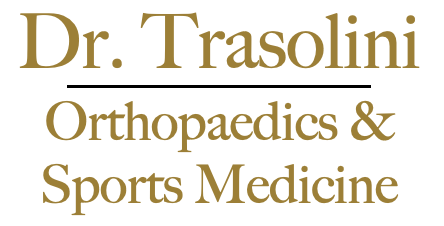 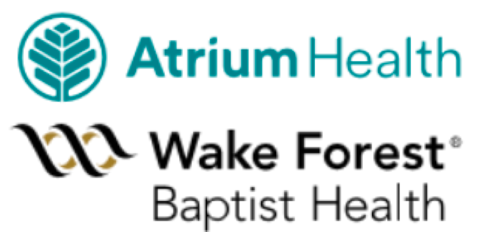 HAMSTRING TENDON REPAIRREHABILITATION PROTOCOL** Typically, we will not have patients start formal PT until 4-6 weeks postop** Patient will perform Home Exercise including DVT prevention and isometric exercises to allow time for optimal healingWeight BearingBrace/ROMGoalsExercisesPhase 1 (0-6 weeks)“Protect the repair”No weight bearing (wk 0-2)Toe touch (wk 2-6)Crutches at all timesAvoid unsafe surfaces and environmentsBrace locked at 45 degrees (prevent hamstring tension) (0-4 wks)After 4 weeks - unlock hinged knee brace to 30 degrees flexion for several days, then 0 degreesflexion/extensionAvoid hip flexion coupled with knee extension (hamstring stretch)Protect the repairPrevent blood clotsPain controlQuad setsAnkle pumpsAbdominal isometricsPassive knee range of motion (ROM) with no hip flexion during knee extensionPhase 2(6-12 weeks)“Restore Motion and Gait”Progress weight bearing as tolerated with weaning from crutchesNo impact or runningWean brace completelyAvoid dynamic stretchingAvoid loading the hip at deep flexion anglesRestore full knee motionBegin early gentle strengtheningNormalize gaitNon-impact balance and proprioceptive drills – beginning with double leg and gradually progressing tosingle legStationary bikeGait trainingBegin hamstring strengthening – start by avoidance of lengthened hamstring position (hip flexioncombined with knee extension) by working hip extension and knee flexion moments separately; begin with isometric and concentric strengthening with hamstring sets, heel slides, double leg bridge, standing leg extensions, and physioball curlsHip and core strengtheningPhase 3(12-18 weeks)“Restore Strength” FullNo restrictionsNo pain during strength trainingPost-activity soreness should resolve within 24 hoursContinue hamstring strengthening – progress toward strengthening in lengthened hamstring positions;begin to incorporate eccentric strengthening with single leg forward leans, single leg bridge lowering, prone foot catches, and assisted Nordic curlsHip and core strengtheningImpact control exercises beginning 2 feet to 2 feet, progressing from 1 foot to the other and then 1 foot tosame footCardiovascular Exercise: Biking, elliptical machine, Stairmaster, swimming, and deep water runningPhase 3(12-18 weeks)“Return to Activity” FullNo restrictionsDynamic neuromuscular control with multi-plane activities at low to medium velocity without pain orswellingMovement control exercise beginning with low velocity, single plane activities and progressing to highervelocity, multi-plane activitiesSport/work specific balance and proprioceptive drills